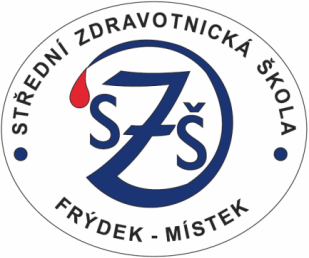 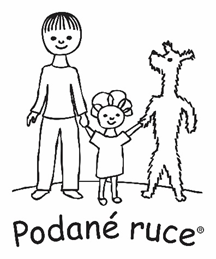 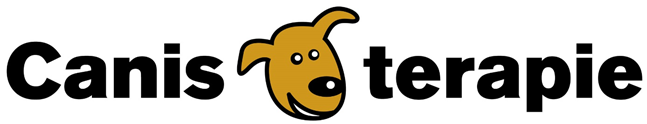 DruhýCanisterapeutický kroužek školního roku 2023/2024Kroužek proběhne za podpory canisterapeutických týmů v klubovně organizace Podané ruce, z.s. Kroužek je zaměřen nejen teoreticky, ale i prakticky.Středa 3. 4. 202414:15 – cca 15:05Sraz před školou ve 13:30Místa konání: Klubovna centrály Podaných rukou na Malém KoloredověVíce informací: Mgr. Lenka WykováKdo má chuť a náladu dozvědět se více o canisterapii, nebo jen potřebuje zlepšit náladu, je vítán!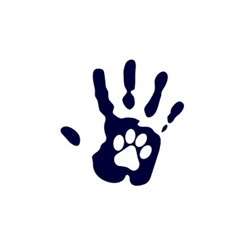 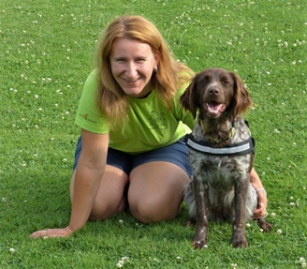 